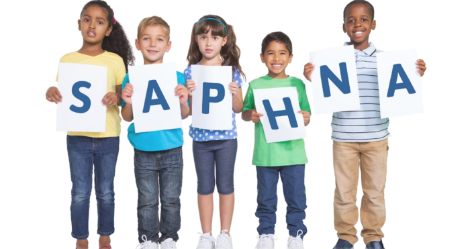 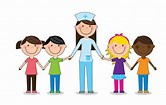 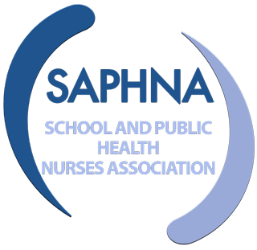 Dear Colleagues,  Thank you all for attending and contributing to today's webinar despite the best efforts of the thunderstorm and tech! I do hope you found it a good learning and development opportunity.  The following actions were agreed. Please use info@saphna.co for all responses:  Delegates to send any issues relating to the 'Everyone's Invited' movement, and/or other safeguarding matters as well as barriers of being 'outside of the NHS'. These will be represented anonymously by SAPHNA to NHSE Safeguarding. We will also explore other routes in the devolved nations to share to. ACTION ALL SAPHNA to develop an IND SN STEERING GROUP. If you are interested, please do e-mail and send a short CV/Bio by end of May. ACTION ALL SAPHNA to explore developing 'Mentorship programme for new to independent school nursing'. We have contacted the BSA and will also approach NASS so we can take a co-ordinated approach. ACTION SAPHNA SAPHNA to explore developing dedicated website section for IND SN SAPHNA to explore funding routes to support this work. Any ideas, links. introductions to potential sponsors' welcome. We may need to charge a small admin fee for future webinars until we gain some funding. ACTION ALL SAPHNA to develop e-mail contact database and to use same for cascade and queries etc. If you do NOT consent to your information being used (blind-copied) in correspondence, then please let us know by end of May. ACTION All All to consider membership to SAPHNA. If you wish to join as a team/service, then contact us directly for a bespoke costing https://saphna.co/get-involved/join-saphna/ Links to support you as discussed.Facebook Group: School nurses, Chit-chat and expertise'  Twitter @SAPHNASharonOBE and @SAPHNATeam SAPHNA are providers of Clinical and Safeguarding supervision. We also can facilitate NMC revalidation. Other training/services can be found here: https://saphna.co/what-we-do/  I think that about covers it! Thank you for your ongoing involvement and contributions to help us develop our offer to you and colleagues in the invaluable workforce of Independent School Nursing teams.  Best Wishes,  Sharon, Jess and all at Team SAPHNA  Sharon White OBE  CEO SCHOOL AND PUBLIC HEALTH NURSES ASSOCIATION  www.saphna.co  Twitter  @SAPHNASharonOBE  @SAPHNATeam  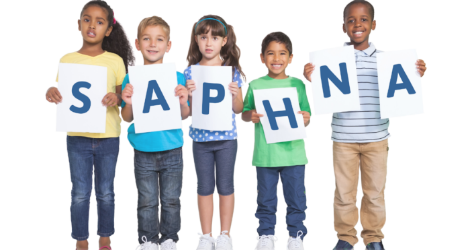 